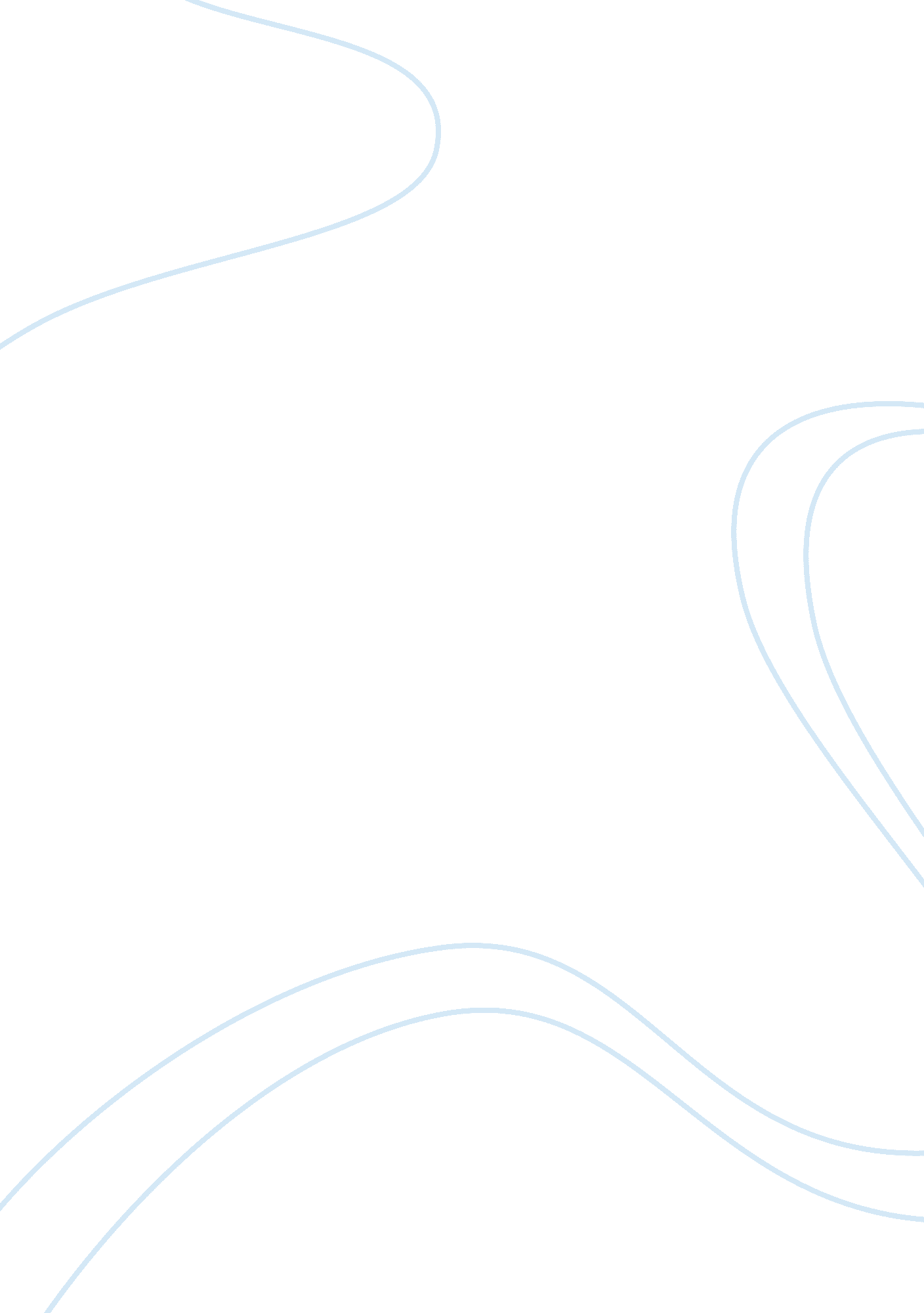 Crime and deviance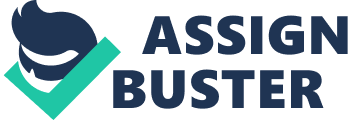 FELONY, MISDEMEANOR OR NONCONFORMITYTHAT IS THE QUESTIONIn modern day society we often speak of crime and deviance but what are they Crime could be defined as being an act, by a person or persons of a specific society, which breaks the law of that society. This could be anything from not paying a Television Licence to committing an act of murder. Deviance however is when a person or persons do not conform to the social rules of their society by failing to adhere to the social ??? Norms and Values???. This could be some thing as minor as wearing the wrong type of clothing to a deviant act of murder and from this, we can conclude that crime is always deviant but not all deviancy is criminal. BBCFE (page 1) 